ERM_GPP01AVerze dokumentuObsah1	Popis služby	22	Struktura request a response	32.1	EA model rozhraní služby	32.2	Požadavek (vstup bez ESB obálky)	42.3	Odpověď (výstup bez ESB obálky)	43	Chybová hlášení	7Popis službySlužba  slouží k získání detailních informací o potvrzení o původu.Název služby na ESB serveru: Režim poskytování odpovědi: on-line – synchronní službaPlatforma služby: XML (standard W3C); WSDL 1.1 (standard W3C)Zdroj dat: ERMA2Struktura request a responseÚplná specifikace včetně ESB obálky je součástí WSDL.EA model rozhraní služby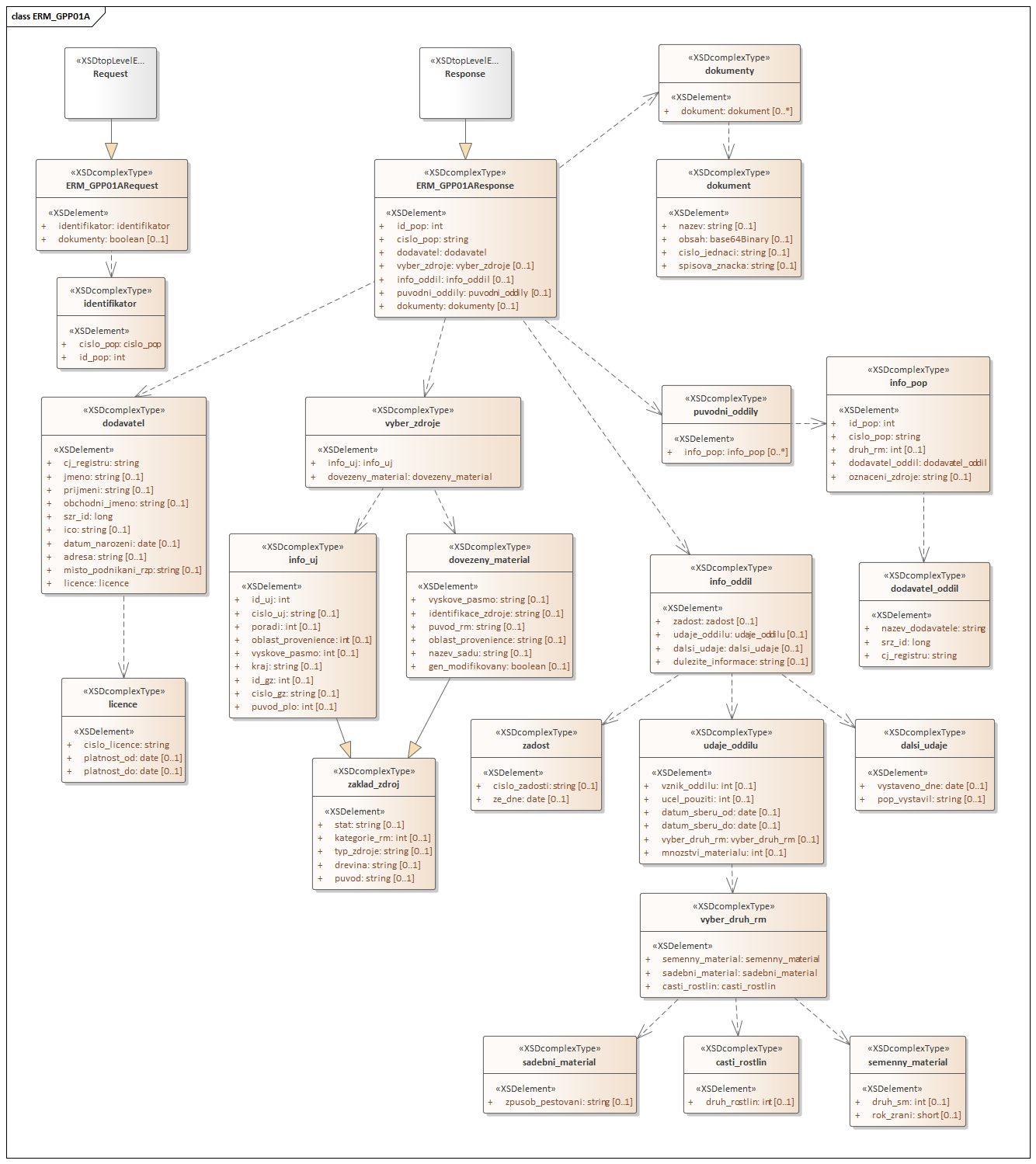 Přehled restrikcí definovaných v rámci WSDL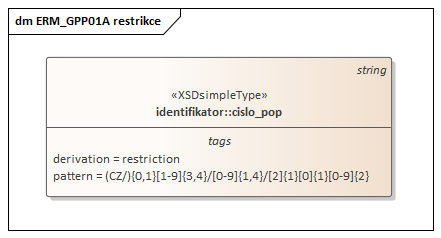 Požadavek (vstup bez ESB obálky)Každá kontrola při nevalidní hodnotě vrací konkrétní odpověď, viz kapitola 3.
„Kontroly“ a „Odpovědi na nevalidní vstupy“ jsou v dalším textu zvýrazněny tučným písmem.Odpověď (výstup bez ESB obálky)Chybová hlášeníNázev a předmětDokumentace webové služby  – Verze dokumentuPočet stran7Stupeň důvěrnostiV případě vytištění z elektronické podoby se jedná o neřízený dokument!AutorDatumVerzePopis změny15.11.2021První verze dokumentu Element Element Element Element Element ElementPopisVýskytTypERM_GPP01AResponseERM_GPP01AResponseERM_GPP01AResponseERM_GPP01AResponseERM_GPP01AResponseERM_GPP01AResponseOdpověď bez ESB obálky1id_popid_popid_popid_popid_popJedinečná identifikace POP - ID1intcislo_popcislo_popcislo_popcislo_popcislo_popČíslo potvrzení o původu1stringElementElementElementElementElementPopisVýskytTypdodavateldodavateldodavateldodavateldodavatelInformace o dodavateli1sequencecj_registrucj_registrucj_registrucj_registruČíslo jednotného registru1stringjmenojmenojmenojmenoJméno0-1stringprijmeniprijmeniprijmeniprijmeniPříjmení0-1stringobchodni_jmenoobchodni_jmenoobchodni_jmenoobchodni_jmenoObchodní jméno0-1stringszr_idszr_idszr_idszr_idSZR-ID1longicoicoicoicoIČO0-1stringdatum_narozenidatum_narozenidatum_narozenidatum_narozeniDatum narození0-1dateadresaadresaadresaadresaAdresa0-1stringmisto_podnikani_rzpmisto_podnikani_rzpmisto_podnikani_rzpmisto_podnikani_rzpMísto podnikání podle RŽP0-1stringElementElementElementElementPopisVýskytTyplicencelicencelicencelicenceInformace o licenci dodavatele1sequencecislo_licencecislo_licencecislo_licenceČíslo licence1stringplatnost_odplatnost_odplatnost_odPočátek platnosti licence0-1dateplatnost_doplatnost_doplatnost_doKonec platnosti licence – v případě platnosti na dobu neurčitou nebude element uveden ve výstupu.0-1dateElementElementElementElementElementPopisVýskytTypvyber_zdrojevyber_zdrojevyber_zdrojevyber_zdrojevyber_zdrojeVýběr zdroje – UJ/Dovezený materiál0-1choiceElementElementElementElementPopisVýskytTypinfo_ujinfo_ujinfo_ujinfo_ujUznaná jednotka1sequencestatstatstatZkratka státu0-1stringkategorie_rmkategorie_rmkategorie_rmKód kategorie reprodukčního materiálu0-1inttyp_zdrojetyp_zdrojetyp_zdrojeKód typu zdroje0-1stringdrevinadrevinadrevinaZkratka dřeviny0-1stringpuvodpuvodpuvodKód původu0-1stringid_ujid_ujid_ujJedinečný identifikátor UJ – ID1intcislo_ujcislo_ujcislo_ujEvidenční číslo uznané jednotky0-1stringporadiporadiporadiPořadí0-1intoblast_provenienceoblast_provenienceoblast_provenienceKód oblasti provenience0-1intvyskove_pasmovyskove_pasmovyskove_pasmoKód výškového pásma0-1intkrajkrajkrajKód kraje0-1stringid_gzid_gzid_gzJedinečný identifikátor GZ – ID0-1intcislo_gzcislo_gzcislo_gzEvidenční číslo genové základny0-1stringpuvod_plopuvod_plopuvod_ploOblast provenience původu zdroje v případě neautochtonního neindigenního zdroje RM0-1intElementElementElementElementPopisVýskytTypdovezeny_materialdovezeny_materialdovezeny_materialdovezeny_materialDovezený materiál0-1sequencestatstatstatZkratka státu0-1stringkategorie_rmkategorie_rmkategorie_rmKód kategorie reprodukčního materiálu0-1inttyp_zdrojetyp_zdrojetyp_zdrojeKód typu zdroje0-1stringdrevinadrevinadrevinaZkratka dřeviny0-1stringpuvodpuvodpuvodKód původu0-1stringvyskove_pasmovyskove_pasmovyskove_pasmoVýškové pásmo0-1stringidentifikace_zdrojeidentifikace_zdrojeidentifikace_zdrojeNárodní registrační označení nebo identifikace zdroje RM0-1stringpuvod_rmpuvod_rmpuvod_rmPůvod zdroje RM0-1stringoblast_provenienceoblast_provenienceoblast_provenienceZemě a oblast provenience zdroje RM0-1stringnazev_sadunazev_sadunazev_saduNázev sadu0-1stringgen_modifikovanygen_modifikovanygen_modifikovanyGeneticky modifikováno – ano/ne0-1booleanElementElementElementElementElementPopisVýskytTyppuvodni_oddilypuvodni_oddilypuvodni_oddilypuvodni_oddilypuvodni_oddilyPůvodní oddíly0-1sequenceElementElementElementElementPopisVýskytTypinfo_popinfo_popinfo_popinfo_popInformace původních potvrzení o původu (oddílů)0-nsequenceid_popid_popid_popJedinečná identifikace původního POP – ID1intcislo_popcislo_popcislo_popČíslo potvrzení o původu1stringdruh_rmdruh_rmdruh_rmKód druhu reprodukčního materiálu0-1intElementElementElementPopisVýskytTypdodavatel_oddildodavatel_oddildodavatel_oddilInformace o dodavateli původního POP (oddílu)1sequencenazev_dodavatelenazev_dodavateleNázev/jméno dodavatele1stringsrz_idsrz_idSZR-ID1longcj_registrucj_registruČíslo jednotného registru1stringoznaceni_zdrojeoznaceni_zdrojeoznaceni_zdrojeOznačení zdroje0-1stringElementElementElementElementElementPopisVýskytTypinfo_oddilinfo_oddilinfo_oddilinfo_oddilinfo_oddilŽádost, údaje o oddílu0-1sequenceElementElementElementElementPopisVýskytTypzadostzadostzadostzadostŽádost0-1sequencecislo_zadosticislo_zadosticislo_zadostiČíslo žádosti0-1stringze_dneze_dneze_dneZe dne0-1dateElementElementElementElementPopisVýskytTypudaje_oddiluudaje_oddiluudaje_oddiluudaje_oddiluÚdaje o oddílu0-1sequencevznik_oddiluvznik_oddiluvznik_oddiluKód vzniku oddílu0-1intucel_pouzitiucel_pouzitiucel_pouzitiKód účelu použití0-1intdatum_sberu_oddatum_sberu_oddatum_sberu_odDatum počátku sběru0-1datedatum_sberu_dodatum_sberu_dodatum_sberu_doDatum konce sběru0-1dateElementElementElementPopisVýskytTypvyber_druh_rmvyber_druh_rmvyber_druh_rmVýběr druhu reprodukčního materiálu0-1choiceElementElementPopisVýskytTypsemenny_materialsemenny_materialSemenný materiál1sequencedruh_smKód druhu semenného materiálu0-1introk_zraniRok zrání0-1shortElementElementPopisVýskytTypsadebni_materialsadebni_materialSadební materiál1sequencezpusob_pestovaniVzorec označení věku a způsobu pěstování podle vyhlášky č.29/2004 Sb.0-1stringElementElementPopisVýskytTypcasti_rostlincasti_rostlinČásti rostlin1sequencedruh_rostlinKód druh části rostlin0-1intmnozstvi_materialumnozstvi_materialumnozstvi_materialuMnožství materiálu; v případě semenného materiálu množství v kg, u sadebního materiálu a částí rostlin počet ks0-1intElementElementElementElementPopisVýskytTypdalsi_udajedalsi_udajedalsi_udajedalsi_udajeDalší údaje0-1sequencevystaveno_dnevystaveno_dnevystaveno_dneVystaveno dne0-1datepop_vystavilpop_vystavilpop_vystavilPOP vystavil0-1stringdulezite_informacedulezite_informacedulezite_informacedulezite_informaceDalší důležité informace (Obsah tohoto pole je tisknut na potvrzení.)0-1stringElementElementElementElementElementPopisVýskytTypdokumentydokumentydokumentydokumentydokumentyDokumenty daného POP0-1sequenceElementElementElementElementPopisVýskytTypdokumentdokumentdokumentdokumentDokument0-nsequencenazevnazevnazevNázev dokumentu0-1stringobsahobsahobsahObsah dokumentu – base64 serializovaný obsah0-1base64Binarycislo_jednacicislo_jednacicislo_jednaciČíslo jednací dokumentu0-1stringspisova_znackaspisova_znackaspisova_znackaSpisová značka0-1stringPříčina chybyOdpověď s popisem chyby (nevalidní vstup)Zadané ID neodpovídá žádnému objektu v IS ERMA2.Zaslané ID objektu neexistuje nebo k němu nemáte přístup.Zadané ID existujícího POP v IS ERMA2, ale uživatel nebude autorizován (nemá přístup k tomuto POP). Zaslané ID objektu neexistuje nebo k němu nemáte přístup.